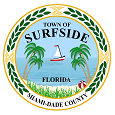 TOWN OF SURFSIDEPLANNING AND ZONING BOARD AND DESIGN REVIEW BOARD MEETING Town Hall Commission Chambers9293 Harding Ave., 2nd FloorSurfside, Florida 33154  DECEMBER 3, 20147:00 PMAGENDA DESIGN REVIEW BOARDCALL TO ORDER  ROLL CALLAPPROVAL OF MINUTES: OCTOBER 30, 2014 DESIGN REVIEW BOARD APPLICATIONS:	A. Request of the Owner of Property located at 8874 Carlyle Avenue The applicant is requesting to build an aluminum rail fence.  B. Request of the Owner of Property located at 9441 Carlyle Avenue             The applicant is requesting a garage conversion to additional living space. C. Request of the Owner of Property located at 9024 Harding AvenueThe applicant is requesting installation of a dark green vinyl carport canopy.D. Request of the Owner of Property located at 9380 Collins AvenueThe applicant is requesting minor façade changes to the west elevation.  The changes include increasing height of the windows, replacing the glass entry door with a wood entry door and moving the sign from the green wall to the wood cladded wall.E. Request of the Owner of Property located at 9525 Harding Avenue The tenant is requesting to install a new window sign for Citibank.       5. 	ADJOURNMENT. PLANNING AND ZONING BOARD AGENDA   DECEMBER 3, 20147:00 PMCALL TO ORDER  ROLL CALLAPPROVAL OF MINUTES: 4.    ORDINANCES: A. 10% Wall Openings for Each Story-AN ORDINANCE OF THE TOWN COMMISSION OF THE TOWN OF SURFSIDE, FLORIDA AMENDING CHAPTER 90 “ZONING”, AND SPECIFICALLY AMENDING SECTION 90-50 “ARCHITECTURE AND ROOF DECKS” TO MODIFY THE CODE TO REQUIRE A 10% WINDOWS PER FAÇADE OF A SINGLE FAMILY HOME PER STORY; PROVIDING FOR INCLUSION IN THE CODE; REPEALING ALL ORDINANCES OR PARTS OF ORDINANCES IN CONFLICT HEREWITH; AND PROVIDING FOR AN EFFECTIVE DATE.     	 B. Single Family Color Palette-    AN ORDINANCE OF THE TOWN COMMISSION OF THE TOWN OF SURFSIDE, FLORIDA AMENDING CHAPTER 90 “ZONING”, AND SPECIFICALLY AMENDING SECTION 90-50 “ARCHITECTURE AND ROOF DECKS” TO LIMIT THE PERMITTED COLORS IN THE H30A AND H30B ZONING DISTRICTS TO THE FOUR LIGHTEST COLORS ON A COLOR SWATCH; PROVIDING FOR INCLUSION IN THE CODE; REPEALING ALL ORDINANCES OR PARTS OF ORDINANCES IN CONFLICT HEREWITH; AND PROVIDING FOR AN EFFECTIVE DATE.     5.    DISCUSSION ITEMS:A. Sheds	B. Future Agenda Items      6.   PERMITS ISSUED AND REVENUE REPORT FOR OCTOBER AND          NOVEMBER 2014         	[To be delivered separately]                          7.   ADJOURNMENT. THIS MEETING IS OPEN TO THE PUBLIC.  IN ACCORDANCE WITH THE AMERICANS WITH DISABILITIES ACT OF 1990, ALL PERSONS ARE DISABLED; WHO NEED SPECIAL ACCOMMODATIONS TO PARTICIPATE IN THIS MEETING BECAUSE OF THAT DISABILITY SHOULD CONTACT THE OFFICE OF THE TOWN CLERK AT 305-893-6511 EXT. 226 NO LATER THAN FOUR DAYS PRIOR TO SUCH PROCEEDING.  HEARING IMPAIRED PERSONS MAY CONTACT THE TDD LINE AT 305-893-7936. IN ACCORDANCE WITH THE PROVISIONS OF SECTION 286.0105, FLORIDA STATUTES, ANYONE WISHING TO APPEAL ANY DECISION MADE BY THE TOWN OF SURFSIDE COMMISSION, WITH RESPECT TO ANY MATTER CONSIDERED AT THIS MEETING OR HEARING, WILL NEED A RECORD OF THE PROCEEDINGS AND FOR SUCH PURPOSE, MAY NEED TO ENSURE THAT A VERBATIM RECORD OF THE PROCEEDINGS IS MADE WHICH RECORD SHALL INCLUDE THE TESTIMONY AND EVIDENCE UPON WHICH THE APPEAL IS TO BE BASED. AGENDA ITEMS MAY BE VIEWED AT THE OFFICE OF THE TOWN CLERK, TOWN OF SURFSIDE TOWN HALL, 9293 HARDING AVENUE.  ANYONE WISHING TO OBTAIN A COPY OF ANY AGENDA ITEM SHOULD CONTACT THE TOWN CLERK AT 305-861-4863.  TWO OR MORE MEMBERS OF TOWN COMMISSION OR OTHER TOWN BOARDS MAY ATTEND AND PARTICIPATE AT THIS MEETING. THESE MEETINGS MAY BE CONDUCTED BY MEANS OF OR IN CONJUNCTION WITH COMMUNICATIONS MEDIA TECHNOLOGY, SPECIFICALLY, A TELEPHONE CONFERENCE CALL.  THE LOCATION 9293 HARDING AVENUE, SURFSIDE, FL  33154, WHICH IS OPEN TO THE PUBLIC, SHALL SERVE AS AN ACCESS POINT FOR SUCH COMMUNICATION.  